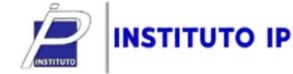 Educando   la   Juventud   Futuro   de   ColombiaAREA DE HUMANIDADESIDIOMA EXTRANJEROINGLÉSGUÍA NO. 3CICLO  5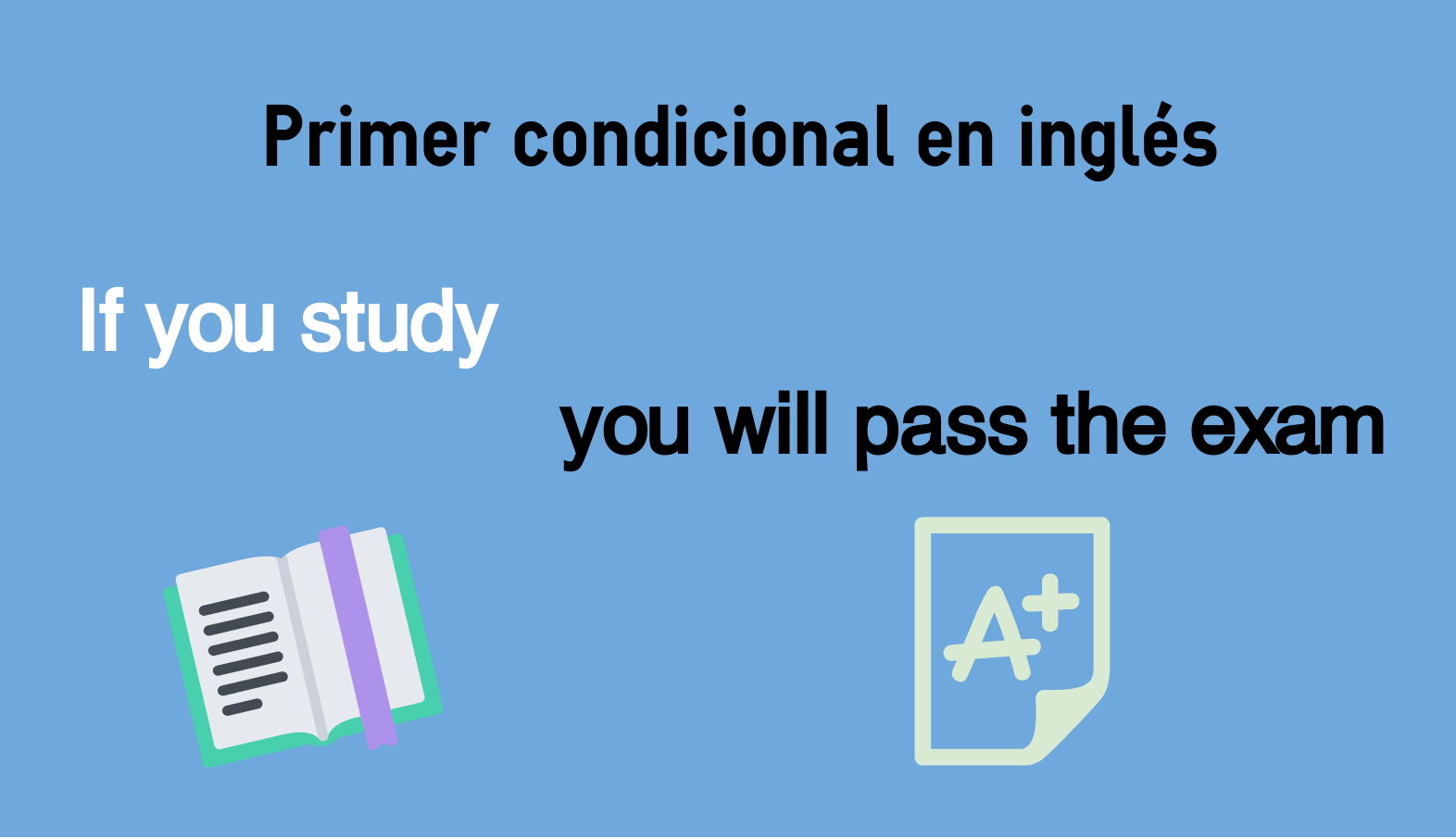 Objetivos  Identificar el primer condicional Hacer oraciones usando el primer condicionalMetodología Ver el video. Desarrollar actividadPlan de trabajoVer videohttps://www.youtube.com/watch?v=xuUzXD1VTigEscribir 15 oraciones usando el primer condicional, con situaciones reales.Ejemplo: IF YOU DON´T TAKE CARE YOURSELF, YOU WILL GET SICK.Evaluación.Enviar al correo electrónico:  martha.garnica@institutoip.edu.co3